Name: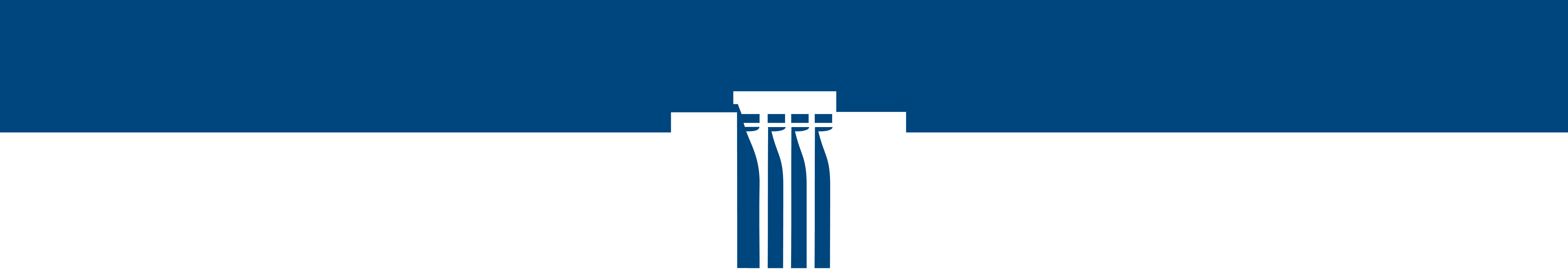 Department:Description of mobility 
- Traineeship –


___________________________________
Position: Department/Faculty: